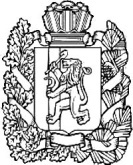 АДМИНИСТРАЦИЯ ПОСЕЛКАНИЖНИЙ ИНГАШНИЖНЕИНГАШСКОГО РАЙОНАКРАСНОЯРСКОГО КРАЯПОСТАНОВЛЕНИЕ04.07.2022 г.                             пгт. Нижний Ингаш                                     № 149       В целях организации учета администрируемых доходов и реализации требований статьи 160.1 Бюджетного кодекса Российской Федерации, а также обеспечения взаимодействия структурных подразделений Администрации посёлка Нижний Ингаш и Административной комиссией при администрации посёлка Нижний Ингаш, руководствуясь статьей 20 Федерального закона от 06.10.2003 № 131-ФЗ «Об общих принципах организации местного самоуправления в Российской Федерации», на основании приказа Агентства по обеспечению деятельности мировых судей Красноярского края от 15.12.2021 №235 «Об утверждении Перечня органов местного самоуправления городских округов, поселений края и Северо-Енисейского района,   являющихся администраторами доходов краевого бюджета в части  денежных взысканий (штрафов),  налагаемых по результатам рассмотрения дел об административных правонарушениях административными комиссиями», в соответствии со ст. 33.1 Устава муниципального образования поселок Нижний Ингаш, ПОСТАНОВЛЯЮ:     1.Утвердить Порядок обмена информацией между структурными подразделениями  Администрации посёлка Нижний Ингаш  (далее-Администратор доходов) и административной комиссией при администрации посёлка Нижний Ингаш по осуществлению отдельных государственных полномочий по обеспечению деятельности административной комиссии при администрации посёлка Нижний Ингаш,  согласно приложению №1 к настоящему постановлению.       2. Постановление разместить на сайте администрации посёлка Нижний Ингаш:  http://nizhny-ingash.ru.    3. Постановление вступает в силу  с момента подписанияИ.о. Главы поселка Нижний Ингаш                                                               В.А. ГлазковПриложение 1к постановлениюот 04.07.2022 г № 149Порядка обмена информацией между структурными подразделениями Администрации посёлка Нижний Ингаш и Административной комиссией по организации учета административных доходов краевого бюджета в части штрафов, налагаемых административной комиссией     1. С целью оптимизации взаимодействия структурных подразделений Администратора доходов и Административной комиссии при администрации посёлка Нижний Ингаш по организации учета администрируемых доходов при осуществлении отдельных государственных полномочий по обеспечению деятельности административной комиссии при администрации посёлка Нижний Ингаш (далее - административная комиссия) закрепить следующие полномочия Администратора доходов краевого и местного бюджетов за структурными подразделениями администрации посёлка Нижний Ингаш:а) Отдел учета и отчетности администрации посёлка Нижний Ингаш:- осуществляет начисление, ведет учет и контроль за полнотой и своевременностью осуществления платежей в краевой и местный бюджеты;- осуществляет заполнение (составление) и отражение в бюджетном учете первичных документов по администрируемым доходам краевого и местного бюджета по постановлениям административной комиссии о привлечении к административной ответственности в виде штрафа;- осуществляет принятие решений о зачете (уточнении) платежей в краевой и местный бюджет и представление соответствующих уведомлений в отдел доходов территориального органа Федерального казначейства;- осуществляет уточнение невыясненных поступлений и сверку отчетных данных бюджетного учета администрируемых доходов краевого и местного бюджета;- принимает решение о зачете (уточнении) платежей в бюджеты бюджетной системы Российской Федерации и представляет уведомление в орган Федерального казначейства;- принимает решение о признании безнадежной к взысканию задолженности по платежам в бюджет;- на основании данных, представленных органом Федерального казначейства, Отдел учета и отчетности  информирует административную комиссию  администрации посёлка Нижний Ингаш, в лице ответственного секретаря административной комиссии или лица, исполняющего его полномочия на период временного отсутствия ответственного секретаря в соответствии решением Нижнеингашского поселкового Совета депутатов   от 17.02.2021г,  № 3-7 «Об  административной комиссии посёлка Нижний Ингаш Нижнеингашского района красноярского края» (далее - ответственный секретарь), о фактическом поступлении денежных средств в бюджеты. Отдел учета и отчетности представляет информацию об уплате административного штрафа не позднее трех рабочих дней, с даты получения информации;- ежеквартально не позднее 4 числа месяца, следующего за отчетным кварталом, представляет ответственному секретарю  сведения по дебиторской задолженности (форма по ОКУД 0503169, утвержденная Приказом Министерства финансов Российской Федерации от 28.12.2010г. №191н "Об утверждении Инструкции о порядке составления и представления годовой, квартальной и месячной отчетности об исполнении бюджетов бюджетной системы Российской Федерации");- ежеквартально не позднее 4 числа месяца, следующего за отчетным кварталом, представляет ответственному секретарю отчет об исполнении бюджета администратора доходов бюджета (форма по ОКУД 0503127, утвержденная Приказом Министерства финансов Российской Федерации от 28.12.2010г. № 191н "Об утверждении Инструкции о порядке составления и представления годовой, квартальной и месячной отчетности об исполнении бюджетов бюджетной системы Российской Федерации");- ежеквартально не позднее 4 числа месяца, следующего за отчетным кварталом, представляет ответственному секретарю информацию о зачисленных суммах штрафов в краевой бюджет на счет Управления Федерального казначейства по Алтайскому краю за отчетный квартал (справка о перечислении поступлений в бюджеты форма по КФД 0531468, утвержденная Приказом Министерства финансов Российской Федерации от 18.12.2013г. №125н "Об утверждении Порядка учета Федеральным казначейством поступлений в бюджетную систему Российской Федерации и их распределения между бюджетами бюджетной системы Российской Федерации" на 1-е число месяца, следующего за отчетным кварталом);- обеспечивает выполнение нормативных правовых актов администрации посёлка Нижний Ингаш по вопросам осуществления переданных государственных полномочий;-обеспечивает условия для беспрепятственного проведения уполномоченными органами местного самоуправления, исполнительной власти посёлка Нижний Ингаш проверок исполнения государственных полномочий.б) Административная комиссия при администрации посёлка Нижний Ингаш, в лице ответственного секретаря Административной комиссии:- после вынесения административной комиссий постановления по делу об административном правонарушении, где в качестве административного наказания предусмотрен штраф, направляет их копии в отдел учета и отчетности в течение 10 рабочих дней со дня их вынесения (после вступления в законную силу);- осуществляет доведение до плательщиков сведений о реквизитах счетов и информации, необходимой для заполнения расчётных документов при перечислении денежных средств  доходов бюджет;- осуществляет учет и контроль за правильностью исчисления, полнотой и своевременностью осуществления платежей в краевой и местный бюджет;- предоставляет информацию, необходимую для уплаты административного штрафа физическими и юридическими лицами, являющихся источниками формирования доходов бюджетов бюджетной системы Российской Федерации, в Государственную информационную систему о государственных и муниципальных платежах в соответствии с порядком, установленным Федеральном законом от 27.07.2010 года №210-ФЗ "Об организации предоставления государственных и муниципальных услуг";- при наличии оснований направляет Постановления о назначении административного наказания на принудительное исполнение в Отдел Отдел судебных приставов по Нижнеингашскому району Красноярского края;-  ежеквартально проводит мониторинг исполнения постановлений административных комиссий о наложении административных штрафов в целях выявления обстоятельств, влекущих прекращение исполнения постановления о назначении административного наказания и предусмотренных статьей 31.7 КоАП РФ, а также фактов истечения предусмотренного федеральным законом срока давности исполнения постановления о назначении административного наказания, влекущего окончание судебным приставом - исполнителем производства по его исполнению;- ежеквартально осуществляет сверку с отделом судебных приставов Нижнеингашского района по исполнению постановлений административной комиссией о назначении административного наказания в виде штрафа;- в случае наличия оснований, предусмотренных ст. 31.7 КоАП РФ о признании безнадежной к взысканию задолженности по денежным обязательствам перед местным и краевым бюджетом, возникшей при применении мер административной ответственности, подготавливает обоснования для ее списания и направляет в комиссию по принятию решений о признании безнадежной к взысканию задолженности по платежам в краевой и местный бюджет;- осуществляет подготовку проекта распоряжения администрации посёлка Нижний Ингаш о признании безнадежной к взысканию и списании задолженности по платежам в краевой и местный бюджет;- ежеквартально не позднее 5 числа месяца, следующего за отчетным кварталом, направляют в  Агентство по обеспечению деятельности мировых судей Красноярского края отчеты согласно приказа  Агентства по обеспечению деятельности мировых судей Красноярского края от 15.12.2021 №235 «Об утверждении Перечня органов местного самоуправления городских округов, поселений края и Северо-Енисейского района,   являющихся администраторами доходов краевого бюджета в части  денежных взысканий (штрафов),  налагаемых по результатам рассмотрения дел об административных правонарушениях административными комиссиями»,- обеспечивает выполнение нормативных правовых актов администрации посёлка Нижний Ингаш по вопросам осуществления переданных государственных полномочий;- получает методическую и консультативную помощь в Агентстве по обеспечению деятельности мировых судей Красноярского края  по вопросу осуществления государственных полномочий;-обеспечивает условия для беспрепятственного проведения уполномоченными органами местного самоуправления, исполнительной власти посёлка Нижний Ингаш проверок исполнения государственных полномочий.Об утверждении Порядка обмена информацией между структурными подразделениями Администрации посёлка Нижний Ингаш и Административной комиссией по организации учета административных доходов краевого и местного бюджета в части штрафов, налагаемых административной комиссией